Your NameA: AddressSuburb/Town, STATE Post CodeP: XX XXXX XXXXM: XXXX XXX XXXE: name@email.com.au 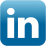 LinkedIn Profile linkProfessional overviewAn overview of you and your experience, an opportunity for you to deliver an “elevator pitch’ to the reader and grab their attention.  key Result Areas Eg Leadership: (hint: list key stremgths requested in job advertisement)Sell yourself! In 2-3 paragraphs list your key knowledge and skills.  Ensure you include specific examples of how you’ve shown and utilised these strengths and competencies.  Look for opportunities to include numbers or other metrics to illustrate ie managed team of 10.Eg Project Management:Sell yourself! In 2-3 paragraphs list your key knowledge and skills.  Ensure you include specific examples of how you’ve shown and utilised these strengths and competencies. Look for opportunities to include numbers or other metrics to illustrate ie project valued at $2 million.Eg Financial Acumen: Sell yourself! In 2-3 paragraphs list your key knowledge and skills.  Ensure you include specific examples of how you’ve shown and utilised these strengths and competencies. Look for opportunities to include numbers or other metrics to illustrate ie managed budget of $5 million.Eg Stakeholder Management: Sell yourself! In 2-3 paragraphs list your key knowledge and skills.  Ensure you include specific examples of how you’ve shown and utilised these strengths and competencies.EMPLOYMENT HISTORYcompany name (use for single role in company)www.website.com.au  Title	Month Year – CurrentLocationAchievements:List in order of relevance to the role you are applying for.Use strong action words/phrases such as Ability, Proficient, Strong skills in, Demonstrated level of.  Include metrics such as % or $ to illustrate.Other relevant achievements (press ‘enter’ at the end of this line for more).Responsibilities: List in order of relevance to the role you are applying for.Other relevant responsibilities.Other relevant responsibilities.Other relevant responsibilities.Other relevant responsibilities (press ‘enter’ at the end of this line for more).company name (use for multple roles in one company)	Year – Yearwww.website.com.au  LocationTitle	Month Year – CurrentAchievements:List in order of relevance to the role you are applying for.Use strong action words/phrases such as Ability, Proficient, Strong skills in, Demonstrated level of.  Include metrics such as % or $ to illustrate.Other relevant achievements (press ‘enter’ at the end of this line for more).Responsibilities: List in order of relevance to the role you are applying for.Other relevant responsibilities.Other relevant responsibilities.Other relevant responsibilities.Other relevant responsibilities (press ‘enter’ at the end of this line for more).Title	Month Year – Month YearAchievements:List in order of relevance to the role you are applying for.Use strong action words/phrases such as Ability, Proficient, Strong skills in, Demonstrated level of.  Include metrics such as % or $ to illustrate.Other relevant achievements (press ‘enter’ at the end of this line for more).Responsibilities: List in order of relevance to the role you are applying for.Other relevant responsibilities.Other relevant responsibilities.Other relevant responsibilities.Other relevant responsibilities (press ‘enter’ at the end of this line for more).QUALIFICATIONS2000 – 2012	Course Title – Name of University/school/institution/college2000 – 2012	Course Title – Name of University/school/institution/collegeprofessional development2000 – 2012	Course Title – Name of University/school/institution/college2000 – 2012	Course Title – Name of University/school/institution/collegeMemberships2000 – 2012	Professional body name, membership details2000 – 2012	Professional body name, membership detailsINTERESTS and community involvementInsert a brief paragraph that outlines what you like to do in your spare time. Include any community or sporting organisations you are involved with, especially if you have an official role.REFERENCESAvailable on request